โครงการตรวจเลือดเกษตรกรเพื่อค้นหาสารเคมีตกค้างจากการทำเกษตร ปีงบประมาณ 2557ชมรมเกษตรปลอดโรคผู้บริโภคปลอดภัย ตำบลดอนชมพู1.อบรมปรับเปลี่ยนพฤติกรรมเกษตรกรที่มีภาวะเสี่ยงสูง2.การออกรณรงค์ตรวจสารเคมีในหมู่บ้าน3.จัดทำสื่อสุขศึกษาประชาสัมพันธ์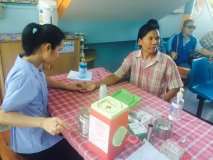 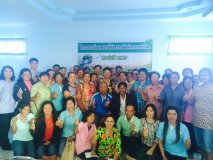 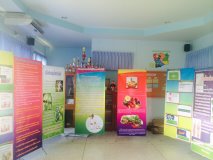 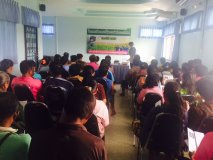 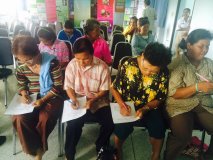 